8.2.2021 img20210204 _ 11124932.jpg UKONČENÍ SMLOUVY O POSKYTOVÁNÍ ÚČETNÍCH SLUŽEB - ZPRACOVANI MZDOVÉ AGENDY Rrma: Jana ŠacherlováIČ 72967358 díle jen Pud...t,-WPflsptvlum orienlzace: Městské středisko sociálních služeb Oáza, T. G. Masaryka 1424, Nové Mhto nad Metuji  IČ 62730631 IUl•,en~. se dohrJdly III uk.onátril smlowt, 1rt11ri byta sepsána v souladu s ust. § 2586 a násl. ZJkona i. 89/2012 Sb., <>banský dkonlk, dne 1. S. 2017. SmlouYI bude ukončena v souladu s ustanovenlm bodu IX. Do~ trv4nl 5,nlouvy, rteidél9 údvMwu misk:a e.rw.1 2019. V pfipadě a~lní dohody obou stran je možno ukončit smlouvu dHYe. 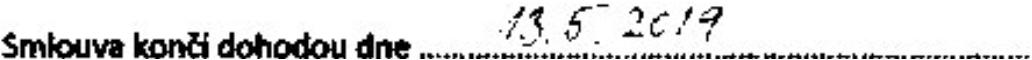 V Nowm Mistě nad Metu~ dne 8. 1. 2019 Objednavatel Poskytovatel https://mail.google.com/mail/u/O/#inbox?projector=1 1/1 